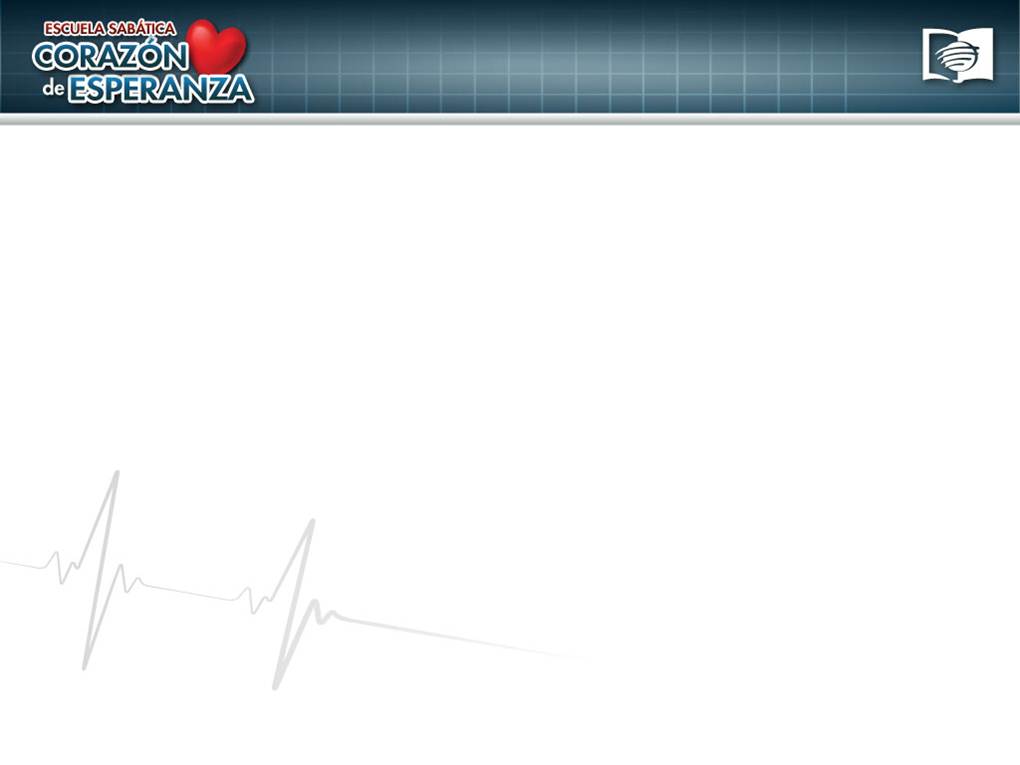 ORIGEN DE LA ESCUELA SABÁTICAApreciados Hermanos es necesario conocer nuestros orígenes de la Escuela Sabática.La Escuela Sabática inicio en 1852, cuando Jaime White escribió las primeras lecciones de la Escuela Sabática. Organizo el primer programa regular, en 1853, en Rochester, Nueva York; otra fue organizada por John Byington, en Buck’s Bridge, Nueva York, en 1854; y una tercera fue organizada en 1855, por M. G. Kellogg, en Battle Creek, Michigan.Las primeras escuelas sabáticas poseían apenas dos divisiones, una para niños y otra para los adultos, llamada Clases Bíblicas. Los profesores hacían mucho énfasis en la memorización de versículos bíblicos. En 1863, aparece la primera serie de lecciones adaptada para niños. El mismo año las primeras lecciones de escuela sabática, escritas por Uriah Smith, otro pionero adventista, aparecen en la Review and Herald.Había poca organización hasta que G. H. Bell, un profesor pionero, en Battle Creek, se volvió el editor de Youth’s Instructor, (instructor de la Juventud) en 1869. El introdujo dos series de lecciones, una para niños y otra para jóvenes. El también publico un plan para la organización que incluía a un director y un secretario. Posteriormente el introdujo artículos para los maestros y dirigentes. Al comenzar a tener éxito en Battle Creek, Bell viajo a otros lugares a fin de organizar las escuelas sabáticas y aconsejar a sus dirigentes. Compilación. Elías Torres CórdovaUPS  Escuela Sabática 